Сценарий праздника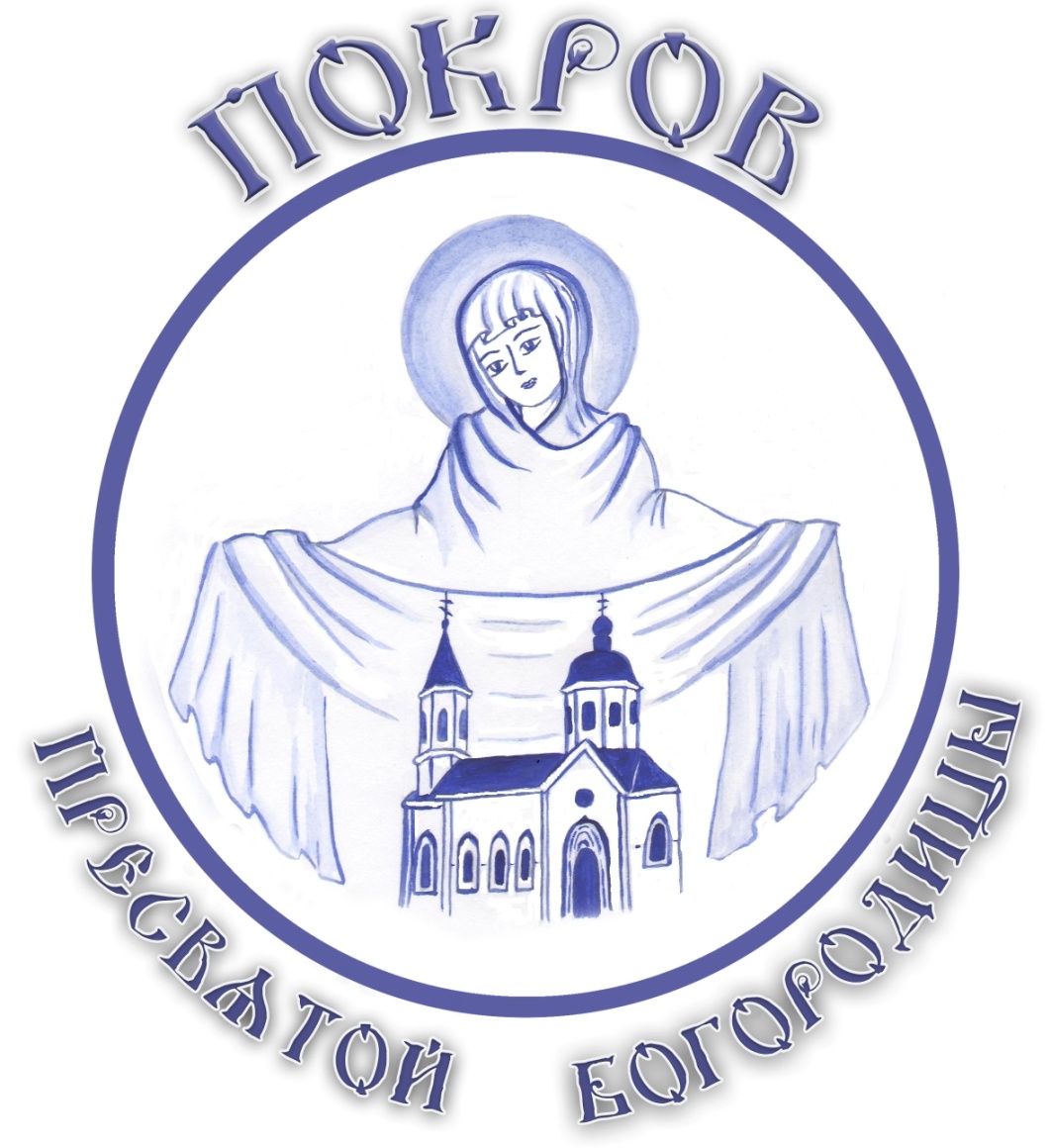 для старшей группыСценарий праздника «Покров Пресвятой БогородицыПод звон колоколов ведущие и дети входят в зал и встают по две стороны от иконы Пресвятой Богородицы.1 вед.  Яркий, солнечный день октября,            Тихо падает листва.             Раздается праздничный колокольный звон!            В детском садике «Теремок» слышен он со всех сторон.2 вед.  Торжественным напевом колокольным            Прекрасной осени звучит сегодня звонница.            Над миром, над Россиею привольно            Покров раскрыла Пресвятая Богородица.Осень землю покрывает                 (СОНЯ)Пестрым праздничным ковром -Так природа поздравляет Нас с Великим Покровом!Посмотрите, вокруг чудеса-      (ПАША В.)Пожелтели сады и леса,Время сказочных даров,Будем праздновать Покров.Здравствуй, праздник долгожданный!      (МАША В.)Встреча осени с зимой!Для всех нас такой  желанный.Добрый день, Святой Покров!Мир вам, гости дорогие         (МАША М.)Вы явились в добрый час!Встречу теплую такую Мы готовили для вас.1 вед. Здравствуйте, дорогие друзья! 2 вед. Добрый день, уважаемые гости!1 вед. 14 октября наша Православная церковь отмечает праздник            Покрова Пресвятой Богородицы, один из самых почитаемых нами            осенних церковных праздников.2 вед. Сегодня христиане идут в церковь, чтобы порадоваться великому празднику – дню Покрова Пресвятой Богородицы. Мы помним о Боге в этот день, о том, что Матушка Богородица нас не забывает и дает нам защиту.Стоит на горе любимый наш храм             (АНЯ А.)И свет от него летит к небесам.А колокол звонкий так дивно поет,Народ вдохновенно на службу зовет.Как чудесно нынче в храме –  пахнет ладаном, цветами.       (ЛИЗА)Все стоят и молятся, просят Богородицу:От скорбей и бед укрой – Омофором нас покрой!Слава Богу, Слава Богу —         (АНДРЕЙ)
Через пять минут в дорогу!
Спросите, куда в дорогу?
Ну, конечно, в церковь — к Богу!
ПЕСНЯ «ПО ДОРОЖКЕ В БОЖИЙ ХРАМ»Нынче праздник Покрова, в храм Святой идуИ на службу раннюю маму я зову.Ветер листья носит,Ведь в разгаре осень.По дорожке в Божий храм  мы с тобой идем,И повсюду слышится колокольный звон.Это храм нас зовет, Это праздник идет.1 вед. Начало празднику Покрова  положила история, произошедшая много лет назад во время Всеношной службы в городе Константинополе.2 вед. Давным - давно это было. На город напали враги, хотели людей погубить да город их захватить. Обратились тогда жители в молитве к Богородице – заступись! Помоги! Спаси! 1 вед. И вдруг… Под куполом Храма явилась сама Богородица, а в руках ее светился белый шарф – омофор, которым она и покрыла всех людей от бед и несчастий.  А в это время злые враги неожиданно отступили от города и  жители города  Константинополя  были спасены. 2 вед. С тех покрывало Пресвятой Богородицы стало оберегать и воодушевлять народ на подвиги и добрые дела.По осенним седым облакам        (ВЛАД  Ф.)Вошла Богородица в храм.На колени она опустилась,Перед образом сына молилась.Освещен Богородицы светом           (АРТЕМ  Т.)Храм над целой округой стоит.И в Покров люди искренне верят,А повсюду молитва звучит.В молитве есть большая сила.        (КИРА)
Господь всегда тебя поймёт!
Молитвы не проходят мимо.
Молитвы Бог с любовью ждёт!За милосердный твой покров,        (ВАДИМ)За помощь и любовь,Тебя мы, Богородица,Прославим вновь и вновь.РАДУЙСЯ, РАДОСТЕ НАША,ПОКРЫЙ НАС ОТ ВСЯКОГО ЗЛАЧЕСТНЫМ СВОИМ ОМОФОРОМ.ВЕЛИЧАЕМ, / ВЕЛИЧАЕМ ТЯ, / ПРЕСВЯТАЯ ДЕВО, /И ЧТИМ ПОКРОВ ТВОЙ СВЯТЫЙ: / ТЯ БО ВИДЕ АНДРЕЙ НА ВОЗДУСЕ, // ЗА НЫ ХРИСТУ МОЛЯЩУЮСЯ.1 вед.  Пречистая Божия Мать всегда простирает свой молитвенный покров над нами. Она всегда охраняет нас от всех бед и напастей.2 вед. И сегодня, на Покров Пресвятой Богородицы, просят люди ее и молятся о небесной защите и помощи.На иконочке из храма      (АНЯ   Б.)Богородица стоит.И совсем, как моя мама,На меня с нее глядит.Перед святою иконой столько молилось людей:         (СТЕПА)Клали земные поклоны, слова шептали ей,Просили Ее  с надеждой: «Спаси! Сохрани! Научи!» -И лик ее добрый и нежный любви озаряли лучи.И тех, кто пред Нею стояли      (АРТЕМ    К.)И руки тянули с мольбой,Она  утешала в страданьях,Смягчала  страданья и боль.Покров Пресвятой Богородицы -    (САША  К.)Самых праведных помыслов день.Богу с верою в сердце помолимсяЗа себя, за родных, за друзей.В минуту жизни трудную    (ПАША   К.)
Когда на сердце грусть,
Одну молитву чудную
Твержу я наизусть.БОГОРОДИЦЕ  ДЕВО, РАДУЙСЯ, БЛАГОДАТНАЯ  МАРИЕ, ГОСПОДЬ С ТОБОЮ; БЛАГОСЛОВЕНА ТЫ В ЖЕНАХ И БЛАГОСЛОВЕН ПЛОД ЧРЕВА ТВОЕГО, ЯКО СПАСА РОДИЛА ЕСИ ДУШ НАШИХ.1 вед. Покров Пресвятой Богородицы относится к большим православным праздникам.           С каким нетерпением христиане ждут этот праздник!            С каким светлым чувством читают молитвы для Матушки Богородицы!           Какие добрые лица мы встречаем на улице в этот день!2 вед. С этого дня, холода вступают в свои права.           За окном осень, а в наших сердцах пусть будет всегда тепло и благодать.           Пусть в сердце будет мир, покой, любовь, а жизнь станет чуточку радостнее и светлее.Богородицы Покров –    (ВЛАД   К.)Величайший праздник.Принесет он всем любовь,Много благ прекрасных.Нынче праздник Покров наступил,    (САША   С.)Веселиться и петь пригласил.И друг другу во всем помогать,И работать, и петь, и плясать.ХОР.  Радостно Покров встречаем,            Танцевать мы начинаем!ТАНЕЦ С ШАРФИКАМИ «ОСЕННИЙ ВАЛЬС»Осень, падают листья,Вверх, вниз кружит их ветер.Осень, кто же за это,Это чудо в ответе?Осень, рыжее пламя,Вверх, вниз листья летают.Осень, пусть это пламяБольше не угасает!Осень, листья качаетВверх, вниз, что им приснится?Осень, чудная сказка,Это пусть повторится!1 вед.  Сегодня действительно радостный день.             Сегодня мы молим Бога и просим, чтобы молитвами Пречистой Девы Марии,             Его Матери и Царицы неба и земли, Господь послал мир в души,             в сердца, в умы всех людей. 2 вед. Мы радуемся о том, что над нами всегда: и днем, и ночью            простерт теплый, любящий Покров нашей Небесной Матери,            утоляются наши скорби, минуют болезни.ХОР.    Сказку мы сейчас покажем,             Про Покров вам в ней расскажем.1 вед.  Жила – была бабушка, звали ее Глаша.            И была у нее любимая внучка – Маша.2 вед.  Подарила ей бабушка на именины            Шарф – покров белый, красивый.1 вед.  Маше шарф понравился очень2 вед.  Не снимает она его, носит с утра до ночи.Звучит музыка. Выходят бабушка и Маша.Маша.   Доброе утро, бабушка!    (ДАША С.)Бабушка.  Доброе утро, внученька!       (ЯНА)                  Поздравляю тебя с праздником – Покрова Богородицы!Маша.  Бабушка, а как это - Покров?  Бабушка. Покров – это то, что укрывает нас от чего – нибудь.                  Вот шарф твой, тоже покров – им можно укрыться и от холода, и от ветра.Маша.  А почему Божьей Матери Покров?Бабушка.  Тех, кто молится, кто просит Богородицу о защите – покрывает Она своим невидимым шарфом-омофором от всех бед и несчастий, а еще и от врагов.Маша.  Вот здорово. И меня Богородица тоже под покров возьмет?Бабушка. Ну конечно, если ты ее попросишь.Маша.    Давайте все помолимся                              Искренне и тихо,
               И Матерь Богородица                Сейчас нас всех услышит.ПЕСНЯ «МАТЕРЬ БОГОРОДИЦА»1. Ах, как много минуло с той поры веков.     Над землей раскинула Матерь свой покров.    Бедного, богатого, старца и юнца,    Всех оберегает нас Богородица.Припев.  Снова непогодица, снова Русь в дождях.                 Матерь Богородица плачет в небесах.2. Молится и молится каждый день и час	    Матерь Богородица за беспечных нас.    С радостями, с бедами в праздности молвы    Мы живем, не ведая о Ее любви.3. За дождем метелица. В дальние края    Стелется и стелется тропка бытия.     Будущее - прошлое - тоненькая нить.     Только Матерь Божия нас с тобой хранит.Бабушка.  Вот мы и просили Богородицу , чтобы Она  оберегала нас от всех бед и несчастий.                                                       Маша.   Бабушка, а можно я к празднику осенний букет из листьев соберу?Бабушка.  Иди уж, озорница, да далеко в лес не заходи. А в опасности – Богородицу зови!Маша.  Хорошо, хорошо, бабушка.               Я в лес недалеко пойду и букет красивый соберу!       (УХОДЯТ).1 вед. Прохладно уже в осеннем лесу. 2 вед. Накинула Маша на плечи подарок бабушкин – шарф – покров            и побежала по тропинке.Маша (с букетом листьев).             Вот на этом деревце веточку сорву,             А за этим кустиком листик подберу.              Деревце за деревцем, кустик за кустик…            Ой, а где же тропинка? Я заблудилась… (Плачет).1 вед. Ребята, Машенька заблудилась в лесу!?2 вед. Подскажите, что же делать?           (Попросить помощи у Богородицы; позвать Богородицу на помощь, помолиться).Маша.  Богородица, помоги! Покрой меня от беды, от несчастья.               Ребята, давайте все вместе попросим Богородицу !                            ПЕСНЯ «МОЛИТВА»Мрак лампады часовенки тесной,           И кадила рассеянный дым.           Перед ликом Царицы небесной           Мы с горячей молитвой стоим.Богородицу все мы попросим,          Ты своим омофором покрой.          И в болезнях, скорбях безутешных,          Защити, исцели, успокой.Маша.  Как найти дорогу к дому, вот грустинка?!             Побегу за ту березку, может там тропинка? (Убегает, а шарф остается на кустах).1 вед.  Машенька тропинку за березкой нашла и домой поспешила. 2 вед.  А шарф – покров – бабушкин подарок так и остался в лесу на кустике лежать… Да вдруг…Звучит музыка, выбегат Мышка.Мышка (поет):    Я мышка – норушка,         (ДАША   К.)                              Вот носик, два ушка,                              Еще длинный хвостик,                              И серый животик. Пи – пи – пи.                              Осень в гости к нам пришла,                              А я домик не нашла.   (Ищет).                              Ой, тут шарф – покров лежит.                              Мышка хочет под ним жить.                              Ребята, а живет там кто-нибудь?  (Ответы детей).                              Никого! Ура! Буду я здесь жить!                              У меня теперь есть дом.                              Мне тепло, уютно в нем. (Заходит).Звучит музыка, входит Зайчик.Зайчик.  Я Зайка – трусишка,               Люблю грызть морковку.               Я бегаю быстро и прыгаю ловко.                В лесу стало холодать, надо домик поискать.   (Ищет).               Да тут шарф – покров лежит,               Зайка хочет под ним жить.               Кто под шарфиком живет?Мышка.  Я Мышка – норушка, а ты кто?Зайчик. Я Зайчик – побегайчик.       (АЛЕША)              Давай вместе будем жить,              Буду кашу нам варить.Мышка. Заходи.1 вед. Вот какой хороший дом!2 вед. Вам тепло, уютно в нем.Звучит музыка, входит ежик.Ежик.  Я колючий, серый Еж,      (ВАНЯ)            Я на елочку похож.            Побегу – не видно ножек,            А зовут меня все – Ежик.            Дождь и холод, ветер дует,            Где же Ежик заночует? (Ищет).            Ой, тут шарф – покров лежит,            Ежик будет под ним жить.            Ребята, а вы знаете, кто там живет? (Дети отвечают).Мышка. Это я, Мышка – норушка. (Выглядывает и прячется).Зайчик. Это я - Зайчик – побегайчик. А ты кто?Ежик.  Я колючий серый Еж,            Я на елочку похож.            Давайте вместе будем жить,            Я смогу вас защитить.1 вед. Вот какой хороший дом!2 вед. Всем тепло, уютно в нем.Звучит музыка, входит Лиса.Лиса.  Такой Лисы, такой красы      (ДАРИНА)           Не видел белый свет.           Умней меня, кумы – Лисы           Во всей округе нет. (Нюхает шарф – покров).           Там зверушки могут жить.Зайчик (выглядывает и прячется):            Ой, боюсь, боюсь, Лиса!            Ох, утащит нас в леса.Лиса. Эй, трусишка, выходи, ну и мышку захвати.          Поспешите, я тут жду. Не сердите вы Лису.Ежик. Я колючий, серый Еж,           Ты друзей моих не трож.           Уходи – ка, прочь, плутовка,           Уколю тебя иголкой. (Грозит Лисе).Лиса.  Ой, спасите, помогите! Красу – Лису защитите!Зайчик и мышка. Догоняй! Держи! Лови!Лиса.   А-а-а-а-ай-яй! Ой, помогите! Ой-ой-ой! Меня спасите! (Убегает).Ежик. Мы лису прогнали ловко, не вернется к нам плутовка!           А хотела съесть зайчишку и мою подружку мышку.Мышка.  Пи – пи – пи, мы испугались! В доме прятались, боялись!Зайчик.  Всех укрыл вас дом – покров, от коварных, злых врагов!Ежик.  А еще укрыл покров от осенних холодов.Звучит музыка.  1 вед. Кто – кто к нам спешит сюда. 2 вед. Вдруг опять это Лиса?Все звери.  Ой – ой –ой… (Прячутся под шарф).Выходят Маша и бабушка.Бабушка.   Машенька, да вот же твой шарф – покров?Маша.  Ой, кто-то под шарфом сидит.
             И от страха дрожит.
             Мне кажется, что мой покров
             Укрыл зверей от холодов.
Бабушка.  Вот, Машенька и твой шарф оказался покровом для зверей,                   как будто шарф-омофор самой Богородицы.Маша.  А что же делать теперь, бабушка?
             Если шарф-покров забрать - значит, дом у них отнять.
             Станет холодно зверям. Как же будут зимовать?
1 вед. Ребята, а вы как думаете? Можно шарф забрать? (Рассуждения детей).
ХОР.     Пусть зверушки под шарфом живут,              Здесь зиму проводят, весны теплой ждут!

Мышка, Зайчик, Ежик.     Спасибо!                                            Теперь будем все мы дружить
                                             И под шарфиком весело жить.Маша.    С Покровом вас я поздравляем,
                Хотим удачи пожелать,
Бабушка.     Любить и верить, бед не зная,
                     И веру в Бога не терять!
1 вед. Пусть Богородица закроет Вас от болезней и беды.
            А всё нечистое, плохое растает просто, словно дым.2 вед.  Тут и сказочки конец, а кто слушал – молодец!1 вед. На святой Руси Богородица—помощница и покровительница.            Она всегда простирает  Свой молитвенный Покров над нами.2 вед. Светлый покров Божией Матери, который Она простерла над народом,            и сопровождающая его благодать - это светлое облако просвещает нас            Божественным светом. Со всех концов земли русской возносятся к ней            молитвенные воздыхания.Славь, Россия, Богородицу,      (КИРИЛЛ)В перезвон колоколов.Пойте, всех соборов звонницы,Пресвятой Ее Покров.Славься, Матерь Милосердная,     (ВАРЯ)В наших душах и сердцах,Ты – Заступница УсерднаяВсей Руси во всех веках.ПЕСНЯ «БОГОРОДИЦА» (АКАПЕЛЛО).Дева Богородица, Чистая Мария,Мати  Предъизбранная, мира красота.Кроткая Владычица, сохрани Россию,Умоли о грешных нас Господа Христа.1 вед.  А сейчас настал самый торжественный момент нашего праздника.2 вед.  У нас в гостях      ---------------------            Предоставляем ему слово.1 вед. Поздравляем всех с праздником!           Пусть в вашем доме будет всегда тепло и уютно!           Пусть ваш семейный очаг согревает любовь!2 вед. Пусть все ваши дни будут такими же светлыми и нарядными,           как сегодняшний праздник!           И чтобы свечи добра никогда не гасли на вашем жизненном пути!           С праздником!!!